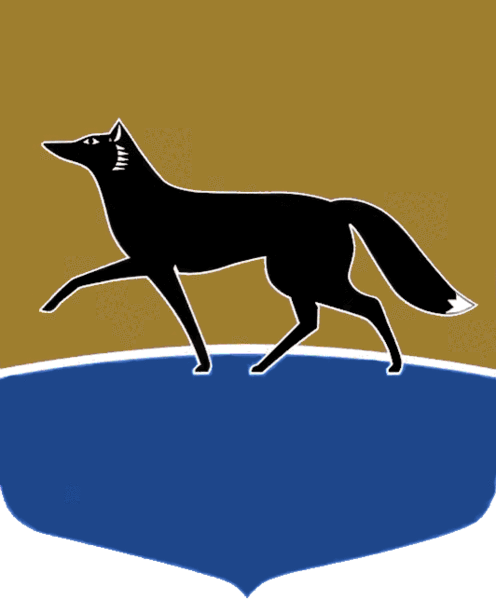 Принято на заседании Думы 26 апреля 2023 года№ 314-VII ДГО внесении изменений в решение Думы города от 29.04.2010 
№ 726-IV ДГ «О Положении 
о департаменте образования Администрации города»В соответствии с подпунктом 22 пункта 2 статьи 31 Устава муниципального образования городской округ Сургут Ханты-Мансийского автономного округа – Югры Дума города РЕШИЛА:1.	Внести в решение Думы города от 29.04.2010 № 726-IV ДГ «О Положении о департаменте образования Администрации города» (в редакции от 04.10.2022 № 188-VII ДГ) изменения согласно приложению 
к настоящему решению. 2.	Настоящее решение вступает в силу с учётом особенностей, предусмотренных абзацем вторым настоящей части.Положения части 2 приложения к настоящему решению распространяются на правоотношения, возникшие с 01.01.2023.И.о. Председателя Думы города					    А.И. Олейников «28» апреля 2023 г.Приложение к решению Думы города от 28.04.2023 № 314-VII ДГИзменения в решение Думы города от 29.04.2010 № 726-IV ДГ 
«О Положении о департаменте образования Администрации города»1. В статье 3 приложения к решению:1) в пункте 9 слова «условий оказания услуг» заменить словами «условий осуществления образовательной деятельности»;  2) пункт 14 изложить в следующей редакции:«14) готовит проект муниципального правового акта о закреплении подведомственных муниципальных образовательных учреждений за конкретными территориями (микрорайонами) города;»;3) в пункте 22 слова «муниципальных услуг» заменить словами «муниципальных услуг (работ)»;4) пункты 31, 33 изложить в следующей редакции соответственно: «31) обеспечивает перевод несовершеннолетних обучающихся с согласия их родителей (законных представителей) и совершеннолетних обучающихся с их согласия в другие организации, осуществляющие образовательную деятельность по образовательным программам соответствующих уровня и направленности, в случае прекращения деятельности подведомственного образовательного учреждения, аннулирования соответствующей лицензии, лишения подведомственного образовательного учреждения государственной аккредитации по соответствующей образовательной программе, прекращения действия государственной аккредитации, а также в случае приостановления действия лицензии;»;«33) осуществляет координацию деятельности подведомственных организаций по предупреждению чрезвычайных ситуаций, обеспечению технической, пожарной, санитарно-эпидемиологической, антитеррористической безопасности подведомственных организаций. Обеспечивает сбор, обобщение и учёт информации о соблюдении подведомственными организациями требований к антитеррористической защищённости объектов (территорий) в соответствии с законодательством Российской Федерации;»;5) в пункте 34:а) подпункты «а», «б», «г» изложить в следующей редакции соответственно:«а) обеспечивает участие работников подведомственных учреждений 
в муниципальных, окружных, областных, региональных, российских, международных конференциях, семинарах, конкурсах профессионального мастерства, проектах и других мероприятиях, способствующих профессиональному развитию педагогических и управленческих кадров;б)	осуществляет мониторинг потребности подведомственных образовательных учреждений в педагогических кадрах;»;«г) организует при необходимости заключение подведомственными образовательными учреждениями договоров о целевом обучении по образовательным программам среднего профессионального или высшего образования (с целью подготовки педагогических кадров для муниципальной системы образования);»; б) подпункт «в» признать утратившим силу;6) пункт 54 изложить в следующей редакции:«54)	анализирует оснащённость подведомственных учреждений и определяет приоритетные направления развития материально-технической базы подведомственных учреждений;»;7) пункт 58 признать утратившим силу;8)	пункты 60, 62, 85, 91 изложить в следующей редакции соответственно:«60) осуществляет в установленном порядке сбор, обработку, анализ 
и представление сводной государственной статистической и иной отчётности, установленной исполнительными органами Ханты-Мансийского автономного округа – Югры, Администрацией города;»;«62) формирует и направляет в орган государственной власти 
Ханты-Мансийского автономного округа – Югры в сфере образования муниципальный заказ учебников, учебных пособий в соответствии с требованиями Федерального закона от 29.12.2012 № 273-ФЗ «Об образовании в Российской Федерации»;»;«85)	координирует деятельность подведомственных учреждений по организации перевозок организованных групп детей к месту обучения, проведения спортивных, оздоровительных, культурно-массовых мероприятий и обратно;»;«91)	осуществляет в пределах своих полномочий экологическое просвещение в соответствии с законодательством Российской Федерации 
и муниципальными правовыми актами;»;9) дополнить пунктом 94 следующего содержания:«94) осуществляет поддержку первичных отделений Российского движения детей и молодёжи в подведомственных образовательных учреждениях в соответствии с законодательством Российской Федерации и муниципальными правовыми актами, участвует в разработке и реализации мероприятий по поддержке российского движения детей и молодёжи в муниципальной системе образования.». 2. В статье 5 приложения к решению: 1) часть 3 изложить в следующей редакции:«3. Директор департамента имеет заместителей, которые назначаются и освобождаются от должности Главой города по представлению директора департамента, согласованному заместителем Главы города, курирующим социальную сферу. Директор департамента вправе в установленном порядке делегировать отдельные предоставленные ему полномочия своим заместителям.»;2) пункты 1, 2 части 4 изложить в следующей редакции:«1) осуществляет приём на работу, освобождение от должности работников департамента (за исключением заместителей директора департамента), применяет к ним в соответствии с законодательством меры поощрения и дисциплинарного взыскания;2) подписывает приказы по кадровым вопросам в отношении руководителей подведомственных муниципальных организаций (за исключением заключения и прекращения трудовых договоров с руководителями подведомственных муниципальных организаций, направления в командировки руководителей подведомственных муниципальных организаций);».